Бюджетное профессиональное образовательное учреждениеУдмуртской Республики«Ижевский техникум индустрии питания»Программа дополнительного образования «Я – будущий предприниматель»Ижевск, 2023 г.«Надо работать над бизнесом, а не в бизнесе»Майкл Е. ГерберПояснительная запискаРабочая программа «Я – будущий предприниматель» разработана для реализации внеаудиторной деятельности обучающихся. Программа курса рассчитана на 1 часа в неделю (35 часов в год).Сегодня экономическое образование стало одним из приоритетных направлений в образовании. Важно, чтобы обучающиеся, постигая основы предпринимательства, поняли, что «работа» предпринимателя не завершается экономическим действием – получением прибыли, а продолжает служить развитию и реализации предпринимательских идей на благо людей. На ряду с базовыми знаниями, которые дает современная школа, не менее важными являются навыки и знания, связанные с финансовой грамотностью, а также спецификой открытия и ведения собственного бизнеса. Ведь нужно не только грамотно распоряжаться деньгами, еще важнее уметь их зарабатывать. Существует масса направлений и ниш, в самых различных сферах (товары и услуги), которые еще не освоены, либо освоены не полностью. И важно научить современных обучающихся анализировать рынок и находить такие ниши.С появлением интернет ресурсов и социальных сетей, открывается все больше возможностей для продвижения своих идей. Абсолютно любой человек, любого пола и возраста, может начать вести свой блог, открыть онлайн курсы, интернет-магазин, не имея даже торговой площади. Все что нужно — это ноутбук и стабильное интернет- соединение. Подросткам нужно рассказать о таких возможностях, ограничениях и вопросах, которые предстоит решить на пути открытия своего бизнеса.Крайне важно дать сегодняшним обучающимся базовые знания, которые им помогут в будущем сделать осознанный выбор: взвесить все за и против открытия своего дела; проанализировать рынок и выбрать свое направление для развития, составить грамотный реалистичный план, позволяющий добиться запланированных целей.Планируемые результатыЛичностные:понимание хозяйственной/предпринимательской деятельности человека как одного из важнейших элементов общества, находящегося во взаимодействии с другими сферами общества;понимание роли предпринимательства в экономике в целом;уважение к труду предпринимателя и понимание взаимосвязи между вложениями в образование и личным профессиональным развитием, а также будущими доходами хозяйствующего субъекта;мотивированность на посильное и созидательное участие в жизни общества;способность к поиску способов самореализации в экономике страны с учетом специфики ее развития;осознание необходимости владения экономическими знаниями для современного человека.Метапредметные:умение оценивать экономическое положение основных участников экономики;умение разрабатывать проекты в сфере экономики: определять суть проблемы, на решение которой направлен проект, ставить цели проекта, находить способы решения проекта, определять средства, с помощью которых может быть реализован проект, составлять план реализации проекта;способности анализировать реальные социальные ситуации, выбирать адекватные способы деятельности и модели поведения в рамках реализуемых основных социальных ролей;умение находить в различных источниках необходимую информацию;овладении различными видами публичных выступлений (высказывания, монолог, дискуссия) и следовании этическим нормам и правилам ведения диалога;умение проблематизировать учебную, познавательную или социокультурную ситуацию, индивидуально или совместно с другими разрабатывать варианты ее решения, выбирать наиболее эффективные стратегии, прогнозировать риски и результаты своей деятельности, адекватно оценивать причины успехов и неудач;умение вести себя в соответствии с типом социально-экономической роли предпринимателя.Предметные:овладение базовыми понятиями: предпринимательство, бизнес, рынок, фирма, доход, выручка, прибыль, менеджмент, маркетинг, формы предпринимательской деятельности, издержки, бизнес-план;овладение базовыми знаниями по разделам программы.Формы организации внеурочной деятельностиФорма организации работы по программе в основном - индивидуальная, а также используется групповая и коллективная формы работы.Чтение лекционного материала, подготовленного преподавателем;Беседы с классом на тему пройдённого лекционного материал;методические пособия;самостоятельный поиск в Internet;Встреча с предпринимателем;Практические занятия:- анализ финансовой ситуации в стране;- расчет налога и процентов по кредиту с помощью формул;- расчет окупаемости и прибыльности проекта с помощь формул и графиков;- обсуждение, обыгрывание проблемных ситуаций;- оформление тематического текста в среде текстового редактора;- оформление и визуализация полученных знаний посредством мультимедийной презентации;- сравнительный анализ цифровой информации в среде электронных таблиц;- коллективные исследовательские проекты.Содержание курса внеаудиторной деятельностиОсвоение содержания внеаудиторной деятельности «Я – будущий предприниматель» осуществляется с опорой на межпредметные связи с дисциплинами обществознания, экономики и математики.Раздел 1.  Идеи бизнеса  Статистика населения. Статистика по отраслям. Окупаемость по формуле IRR. Окупаемость по формуле NPVРаздел 2. Анализ рынка  Анализ рынка. SWOT-анализ. PEST-анализ.Раздел 3. Планирование бизнеса  Бизнес план. Описание основных и второстепенных товаров. Преимущества и недостатки каждого товара. Конкурентная продукция в отрасли. Маркетинг план: средние цены, эластичность (изменчивость) спроса, способы стимуляции. Способы сбыта. Привлечения покупателей. Производственные мощности. Схемы поставки сырья, их хранения. Производственный процесс. Смета. Точка безубыточности. Амортизационные затраты.Раздел 4. Стартовый капитал  Банковская система. Кредит: зачем он нужен и где его получить. Какой кредит выбрать и какие условия предпочесть. Виды и принципы кредитования. Ипотечное кредитование. Кредитное бюро. Что такое кредитная история заемщика? Расчеты размеров выплат по различным видам кредитов. Виды депозитов и банка.Раздел 5. Регистрация бизнеса  Регистрация ИП. Порядок и особенности государственной регистрации ОООРаздел 6.  Налоги и отчётность  Система налогообложения в РФ. Классификация налогов. Принципы налогообложения. Что такое налоги и почему их надо платить. Основы налогообложения граждан.  Права и обязанности налогоплательщиков. Налоговая инспекция. Налоговые вычеты, или как вернуть налоги в семейный бюджет.Раздел 7. Развитие бизнеса  Масштабирование. ФраншизаРаздел 8. Защита проектов  Защита индивидуальных бизнес проектов.Итоговый контроль по курсу.        Календарно-тематическое планированиеСписок используемой литературы1. Жданова А.О. Финансовая грамотность: учебная программа. СПО. – М.: ВИТА-ПРЕСС, 2016. (Сер. «Учимся разумному финансовому поведению».) 2. Жданова А.О. Финансовая грамотность: материалы для обучающихся. СПО. – М.: ВИТА-ПРЕСС, 2016. (Сер. «Учимся разумному финансовому поведению».) 3. Жданова А.О. Финансовая грамотность: методические рекомендации для преподавателя. СПО. – М.: ВИТА-ПРЕСС, 2016. (Сер. «Учимся разумному финансовому поведению».) 4. Жданова А.О. Финансовая грамотность: контрольно-измерительные материалы. СПО. – М.: ВИТА-ПРЕСС, 2016. (Сер. «Учимся разумному финансовому поведению».) 5. Банковские услуги и отношения людей с банками: курс лекций [Электронный ресурс]. Режим доступа: http://fmc.hse.ru/ bezdudnivideo 6. Романова И.Б., Айнуллова Д.Г. Налоги и налогообложение: теория и практика [Электронный ресурс]. Режим доступа: http:// window.edu.ru/resource/473/74473/files/ulstu2011–28.pdf 7. Финансовые пирамиды и финансовое мошенничество: курс лекций [Электронный ресурс]. Режим доступа: https://fmc.hse.ru/ vaginvideo  Интернет-ресурсы1. https://fira.ru – сервис для проверки предприятий и работы с экономической статистикой. 2. 3. https://npfsberbanka.ru – НПФ «Сбербанк». 3. http://ru.investing.com – финансовый портал (данные по финансовым рынкам России). 4. http://vip-money.com – сайт компании «Финансовый инвестиционный консультант». 5. www.asv.org.ru – Агентство по страхованию вкладов. 6. www.banki.ru – финансовый информационный портал. 7. www.cbr.ru – Центральный банк Российской Федерации.  8. www.gks.ru – Федеральная служба государственной статистики. 9. www.nalog.ru/rn77 – Федеральная налоговая служба (ФНС России). 10. www.nalogkodeks.ru – журнал «Налоговая политика и практика». 11. www.o-strahovanie.ru – сайт «Всё о страховании». 12 www.sberbank.ru – ПАО «Сбербанк России». 13. www.siora.ru – Российское агентство поддержки малого и среднего бизнеса. 14. Вашифинансы.рф – Проект Минфина России «Дружи с финансами».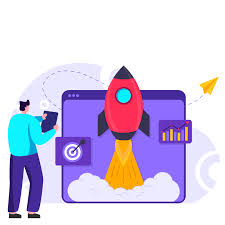 Составил: Сабурова Ирина Владимировна – преподаватель высшей квалификационной категории№ п/пТемазанятияДата по плануДата факт.Краткое содержаниеПланируемые результатыУчебно-методические пособияРаздел 1. Идеи бизнеса (7 ч.)Раздел 1. Идеи бизнеса (7 ч.)Раздел 1. Идеи бизнеса (7 ч.)Раздел 1. Идеи бизнеса (7 ч.)Раздел 1. Идеи бизнеса (7 ч.)Раздел 1. Идеи бизнеса (7 ч.)Раздел 1. Идеи бизнеса (7 ч.)1Идеи “молодого” бизнесаБеседа о перспективах и возможности запуска бизнесаОбучающиеся  заинтересованы в открытии собственного бизнеса.Интернет- ресурс: Министерство экономического развития Российской Федерации http://old.economy.gov.ru/minec/activity/sections/smallBusiness/index 2Бизнес для маленьких городов – идеи и особенностиАнализируют статистику населения с использование диаграмм и графиковИмеют представление в процентном отношении мужчин/женщин, работающих/неработающих/самозанятых/ студентов /пенсионеров по Удмуртской Республике.Интернет-ресурс(Территориальный орган Федеральной службы государственной статистикипо Удмуртской Республики ( https://18.rosstat.gov.ru )3Какой бизнес открыть и как не ошибиться в выборе нишиСобирают статистику по отраслям и её анализируют с целью поиска наиболее перспективных направленийУзнают статистику занятости в предпринимательстве: малое и среднее предпринимательство;основные фонды;промышленное производство;сельское хозяйство; охота и лесное хозяйство; рыболовство и рыбоводство; строительство;торговля и услуги; транспорт и связь; инвестиции; наука и инновации; ИКТ. Сравнивают показатели.Интернет-ресурс(Территориальный орган Федеральной службы государственной статистикипо Удмуртской Республики ( https://18.rosstat.gov.ru )Корпорация Развития Удмуртской Республики (https://madeinudmurtia.ru/udm/ )4Какой   бизнес выгоднее? Как оценить выгоду идеи бизнеса?Рассчитывают окупаемость по формуле IRR и NPVПолучают данные окупаемости по формуле IRR/NPV в Excel.Интернет-ресурс:Расчёт IRR https://moneymakerfactory.ru/spravochnik/irr-i-kak-rasschitat/ Расчёт NPV: http://forpm.ru/расчет-npv/ Файл: Расчет_IRR.xlsx5Какие товары и услуги можно продавать или как найти свою нишу в бизнесеАнализируют потребляемые товары и услуги с помощью графов, таблиц и схем в рамках выбранного направленияСоставляют  личный финансовый планФайл: Личный_финансовый_план.xlsx6Практическое занятие «Выбор своей бизнес идеи»Выбирают свою бизнес идею, оформляют на плакате(листе); аргументируют выбор.1) Выбрана тема проекта2) Проведена краткая презентация бизнес идеиБумажные плакаты7Круглый стол «История одного успеха»Встреча с успешным бизнесменом, который открыл своё дело с нуляЗнакомятся с успешным бизнесмен ом  и получают советы и рекомендации.Презентация «Я смог»  Раздел 2. Анализ рынка (3 ч.)  Раздел 2. Анализ рынка (3 ч.)  Раздел 2. Анализ рынка (3 ч.)  Раздел 2. Анализ рынка (3 ч.)  Раздел 2. Анализ рынка (3 ч.)  Раздел 2. Анализ рынка (3 ч.)  Раздел 2. Анализ рынка (3 ч.)8Общий анализ рынкаСтруктурируют и обрабатывают данные с помощью графиков, диаграмм, майнд-карт, таблиц Exсel.Умеют искать информацию и анализировать рынокИнтернет-ресурсы:(Территориальный орган Федеральной службы государственной статистикипо Удмуртской Республики ( https://18.rosstat.gov.ru )9Практическое занятие «SWOT и PEST анализы»Выполняют SWOT-анализ и PEST-анализУмеют выявить свои сильные и слабые стороны, угрозы и возможности; влияние внешней среды в разрезе политических, экономических, социальных и технологических факторов.Презентация «SWOT и PEST анализы. Теория и примеры»10Практическое занятие «Анализ рынка для своей бизнес идеи»Анализируют рынок своей бизнес идеи с помощью изученных способов. Оформляют на плакате.Получают анализ рынка в своей выбранной сфере.Плакаты (карточки)Раздел 3. Планирование бизнеса (8 ч.)Раздел 3. Планирование бизнеса (8 ч.)Раздел 3. Планирование бизнеса (8 ч.)Раздел 3. Планирование бизнеса (8 ч.)Раздел 3. Планирование бизнеса (8 ч.)Раздел 3. Планирование бизнеса (8 ч.)Раздел 3. Планирование бизнеса (8 ч.)11Круглый стол «Что такое бизнес план?»Рассматривают готовые бизнес планы; изучают аналогичные планы по своей бизнес-идее.Знакомятся со  структурой и содержанием бизнес - планаРаспечатанные бизнес планы12Оценка возможности организации в отрасли. Описание товара или услуги.Делают подробное описание основных и второстепенных товаров; выделяют преимущества и недостатки каждого товара; сравнивают с конкурентной продукцией в отрасли.Получают оценку конкурентоспособности своего товара/услуги в табличной форме в рамках своей бизнес идеиФайл: Оценка_возможности.docx13Маркетинг-планОпределяют средние цены, эластичность (изменчивость) спроса, способы стимуляции; изучают целевые сегменты и группы покупателей; изучают способы сбыта; рассматривают возможность привлечения покупателей.Появляется понимание, что такое Маркетинг-план, для чего он нужен, из каких разделов состоит, как составить маркетинговый план для своей идеиПрезентация: «Что такое маркетинг-план»Файл-шаблон: Маркетинг_план.docx14Производственный планРассматривают имеющиеся и необходимые производственные мощности, в том числе помещения и оборудование;составляют схемы поставки сырья, их хранения;наглядно изображают сам производственный процесс:указываются данные о требуемых работниках, составляется штатное расписание, с указанием квалификации, способа начисления заработной платы, графика работы и другой информации.Появляется понимание, что такое Производственный план, для чего он нужен, из каких разделов состоит, как составить Производственный план для своей идеиФайл: Производственный_план.docx15Организационный планРаспределяют все шаги в правильной последовательности. Информацию представляют в виде графика реализации.Подготовлен организационный план, с детальным описание основных этапов и шагов, которые необходимо пройти в процессе реализации своей бизнес идеиФайл-шаблон: Организационный_план.docx16Финансовый планСоставляют сметы;находят точки безубыточности; амортизационные затраты; составляют графики.Рассчитывают сроки окупаемости по формуле.Сформирован финансовый план для своей бизнес идеиПрезентация: «Финансовый план»Файл-шаблон: Финансовый_план.docx17Возможные рискиСоставляют таблицы: возможные риски, вероятность их наступления, способы избегания, возможные потери.Понимают и фиксируют риски открытия своего бизнесаПрорабатывают мероприятия по снижению рисковФайл: Риски.xlsx18Оформление и представление своего бизнес-планаСоставление, оформление своего бизнес планаГотовый бизнес планПрезентация «Мой бизнес план» Раздел 4. Стартовый капитал (6 ч.) Раздел 4. Стартовый капитал (6 ч.) Раздел 4. Стартовый капитал (6 ч.) Раздел 4. Стартовый капитал (6 ч.) Раздел 4. Стартовый капитал (6 ч.) Раздел 4. Стартовый капитал (6 ч.) Раздел 4. Стартовый капитал (6 ч.)19Где взять стартовый капитал?Беседа о необходимости стартового капитала; выявление подходящих вариантов.Понимают для чего необходим стартовый капитал; откуда его можно взятьПрезентация «Стартовый капитал»20Накопления и инвесторыРассматривают возможные поиски инвесторовПоявляется представление, как заинтересовать и найти инвесторовПрезентация21Виды и условия кредитовСмотрят видеоурок о кредитовании и принципах кредитования.Самостоятельно находят список необходимых документов при оформлении кредита;Узнают виды платежей по кредитамРазличают виды кредитования;Умеют анализировать и сравнивать условия по кредиту в различных банках;Имеют общее понимание о том какие документы необходимы для получения кредитаИнтернет ресурс:Видеоурок «Кредиты» https://yandex.ru/video/preview/?filmId=3786788135513334382&from=tabbar&text=кредиты+виды+и+принцыпы22Расчеты размеров выплат по различным видам кредитов.Изучают критерии надежности банка и условия открытия вкладаУмеют рассчитывать размеры выплат по различным видам кредитовПрезентация «Расчёт выплат по кредиту»23Виды и условия депозитовБанковские депозиты: виды, особенности и доходностьСпособы начисления процентов по депозитамПриводят примеры виды банковских депозитов; вычисляют простые и сложные проценты по депозитуВидео «Виды и условия депозитов»24Расчет стартового капитала для своей бизнес идеиРассчитывают стартовый капитала с помощью кредитованияИзвестна сумма стартового капитала необходимая для открытия своей бизнес идеиФайл «Мой стартовый капитал_Чуркина»Раздел 5. Регистрация бизнеса (3 ч.)Раздел 5. Регистрация бизнеса (3 ч.)Раздел 5. Регистрация бизнеса (3 ч.)Раздел 5. Регистрация бизнеса (3 ч.)Раздел 5. Регистрация бизнеса (3 ч.)Раздел 5. Регистрация бизнеса (3 ч.)Раздел 5. Регистрация бизнеса (3 ч.)25Плюсы и минусы ИПУзнают, как зарегистрировать ИП;Самостоятельно изучают законодательства РФ;Прописывают положительные и отрицательные стороны открытия ИП.Узнают о способе и особенностях регистрации бизнеса как ИПИнтернет-ресурсы:Федеральная налоговая служба России https://nalog.gov.ru/ 26Что такое ООО?Изучают порядок и особенности государственной регистрации ООО Интернет-ресурс Федеральная налоговая служба России https://nalog.gov.ru/27Что выбрать для себя?  Беседа о подходящих видах регистрации бизнеса для каждой идеи, выбранной учащимисяКаждый учащийся определяется со способом регистрацииФайл «Регистрация бизнеса»Раздел 6.  Налоги и отчётность (3 ч.)Раздел 6.  Налоги и отчётность (3 ч.)Раздел 6.  Налоги и отчётность (3 ч.)Раздел 6.  Налоги и отчётность (3 ч.)Раздел 6.  Налоги и отчётность (3 ч.)Раздел 6.  Налоги и отчётность (3 ч.)Раздел 6.  Налоги и отчётность (3 ч.)28Надо ли платить налоги?Изучают налоговое законодательства РФ, структуру налоговой системы РФФормируются базовые знания о налоговой системе РФИнтернет-ресурс:Федеральная налоговая службаhttps://www.nalog.ru 29Виды налогов. Налоговые льготы в РФИзучают классификация налогов РФ, принципы налогообложения, назначение налоговых льгот, порядок и основания предоставления налоговых льготСоставляют схемы «Налоги их виды»Интернет-ресурс:Федеральная налоговая службаhttps://www.nalog.ruПрезентация «Налоги и их виды. Налоговые льготы»30Обязанность и ответственность налогоплательщиков.Изучают права и обязанности налогоплательщика, налоговых органов, функции налогов, налоговый вычет, местные налогиВычисляют величины выплат по индивидуальному подоходному налогуИнтернет-ресурс:Федеральная налоговая службаhttps://www.nalog.ruПрезентация «Вычисления выплат»Раздел 7. Развитие бизнеса (3 ч.)Раздел 7. Развитие бизнеса (3 ч.)Раздел 7. Развитие бизнеса (3 ч.)Раздел 7. Развитие бизнеса (3 ч.)Раздел 7. Развитие бизнеса (3 ч.)Раздел 7. Развитие бизнеса (3 ч.)Раздел 7. Развитие бизнеса (3 ч.)31Тестирование бизнесаУзнают о необходимости тестирования бизнеса, о бесплатных и платных способах тестированияТестируют собственную идеюИнтернет-ресурс:Видеоhttps://yandex.ru/video/preview/?filmId=12829300322722261223&reqid=1594138281757582-344809839935776522400128-vla1-2141&suggest_reqid=26007006158301149983116149545575&text=способы+создания+сайтов32Продвижение бизнесаУзнают способы создания собственного сайта; способы продвижения в социальных сетях; способы продвижения через рекламу.Выбирают способы продвижения для своей бизнес идеиИнтернет-ресурс:Видео https://yandex.ru/video/preview/33МасштабированиеИзучают необходимость и возможности запуска дополнительного бизнеса; франшизы.Выбирают дальнейшее развитие своей бизнес идеиИнтернет-ресурс:Видео https://blog.molodost.bz/advanced/masshtabirovanie-biznesa/Раздел 8. Защита проектов (2 ч.)Раздел 8. Защита проектов (2 ч.)Раздел 8. Защита проектов (2 ч.)Раздел 8. Защита проектов (2 ч.)Раздел 8. Защита проектов (2 ч.)Раздел 8. Защита проектов (2 ч.)Раздел 8. Защита проектов (2 ч.)34, 35Защита бизнес проектовЗащита проектовПрезентации